САРАТОВСКАЯ ГОРОДСКАЯ ДУМАРЕШЕНИЕ23.07.2021 № 91-737г. СаратовО внесении изменений в решение Саратовской городской Думы от 25.07.2019 № 54-397 «О Правилах землепользования и застройки муниципального образования «Город Саратов» В соответствии с Градостроительным кодексом Российской Федерации, Уставом муниципального образования «Город Саратов», Правилами землепользования и застройки муниципального образования «Город Саратов», утвержденными решением Саратовской городской Думы                       от 25.07.2019 № 54-397,Саратовская городская ДумаРЕШИЛА:1. Внести в Приложение к решению Саратовской городской Думы                от 25.07.2019 № 54-397 «О Правилах землепользования и застройки муниципального образования «Город Саратов» (с изменениями от 23.04.2020 № 65-517, 28.05.2020 № 67-535, 24.12.2020 № 81-631, 23.04.2021 № 88-696, 25.06.2021 № 90-722) следующие изменения:1.1. В таблице пункта 69.2 основные виды использования земельного участка дополнить строками следующего содержания:2. Настоящее решение вступает в силу со дня его официального опубликования.Исполняющий полномочияпредседателяСаратовской городской Думы                                                А.А. СеребряковГлава муниципального образования «Город Саратов»                                                          М.А. Исаев«3.10.2Приюты для животных».«3.10.2Размещение объектов капитального строительства, предназначенных для оказания ветеринарных услуг                       в стационаре; размещение объектов капитального строительства, предназначенных для содержания, разведения животных, не являющихся сельскохозяйственными, под надзором человека, оказания услуг по содержанию и лечению бездомных животных; размещение объектов капитального строительства, предназначенных для организации гостиниц для животных».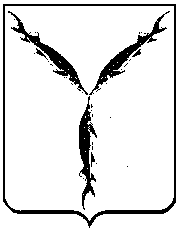 